Anhang III: Beispiel eines Pflichtenhefts für Vorstandsmitglieder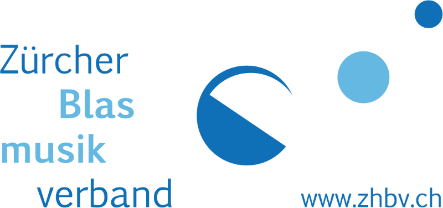 PräsidentAufgaben:Vertritt den Verein nach aussen und innen, einzeln oder kollektiv mit andern VorstandsmitgliedernNimmt an Kommissions- und Verbandssitzungen von Amtes wegen teilLeitet die Generalversammlung, Aktivmitgliederversammlungen und VorstandssitzungenErstellt zuhanden der Generalversammlung einen schriftlichen JahresberichtKoordiniert alle Belange zwischen Vorstand, Musikkommission, Dirigent und Vereinsmitgliedern sowohl vereinsintern wie auch nach aussenÜberwacht die Organisation und Durchführung von Aufführungen und anderen AnlässenIst verantwortlich für die termingerechte Einladung inkl. Zustellung der Besprechungsunterlagen für die Sitzungen und VersammlungenInformiert rechtzeitig den Vorstand, die Musikkommission und die Vereinsmitglieder über Verbandsmitteilungen oder sonstige InformationenVisiert sämtliche Rechnungen vor der BezahlungLeitet die erhaltene Korrespondenz an die betreffenden Vorstands-, Musikkommissions- oder Aktivmitglieder zur Kenntnisnahme oder Erledigung weiterVerantwortlich für Einhaltung der durch Unterverband/Kantonalmusikverband gesetzten VereinstermineKompetenzen:Entscheidet über das Aufgebot des Fähnrichs und der Ehrendamen für Auftritte und AnlässeBestimmt für Auftritte und Anlässe das TenüErteilt an die Vorstandsmitglieder AufträgeBestimmt die Traktanden der Vorstandssitzungen und bereitet die Geschäfte vorVizepräsidentAufgaben:Unterstützt den Präsidenten in seiner Amtsführung und vertritt diesen für sämtliche Belange im VerhinderungsfallFührt das Absenzenheft und eine Kontrolle über den Besuch von Proben, Anlässen und Sitzungen des Vereins oder MusikverbändeInformiert  unverzüglich den Präsidenten, wenn ein Aktivmitglied an mehr als drei aufeinanderfolgenden Proben oder Anlässen unentschuldigt ferngeblieben istIst für die Durchführung der Geburtstagsständli zuständigOrganisiert alle allgemeinen Präsente, Geschenke oder Gaben im TodesfallÜbernimmt bei Bedarf die Organisation von AnlässenErstellt bei Anlässen die PersonaleinsatzlisteKompetenzen:Im Vertretungsfall analog des PräsidentenAktuarAufgaben:Führt die Protokolle der Generalversammlung, der Aktivmitgliederversammlungen, der Vorstandssitzungen, und gegebenenfalls von Ad-hoc-KommissionenErledigt sämtliche Vereinskorrespondenz nach innen und nach aussen im Auftrag des PräsidentenFührt folgende Verzeichnisse:AktivmitgliederEhrenmitgliederMusikerpassAbgabe des UNISONO (Schweizerische Blasmusikzeitung)PräsentabgabeArchivierung der Vereinsakten Aufgebote an die Mitglieder erstellen und versendenFinanzchefAufgaben:Führt eine doppelte Vereinsbuchhaltung (wenn möglich mittels eines PC-Buchhaltungsprogrammes)Ist zuständig für das Inkasso aller Beiträge oder sonstigen Einnahmen des VereinsErledigt sämtliche Zahlungen (Rechnungen müssen vom Präsidenten bzw. vom Zuständigen visiert sein) termingerecht unter Berücksichtigung allfälliger ZahlungskonditionenErstellt am Schluss des Vereinsjahres die Jahresrechnung (Bilanz, Erfolgsrechnung und Inventar), legt diese rechtzeitig den Rechnungsrevisoren zur Prüfung vor und präsentiert sie an der GeneralversammlungErstellt in Zusammenarbeit mit Vorstand und Musikkommission das Budget für das neue Vereinsjahr und präsentiert dieses an der GeneralversammlungFüllt die Steuererklärung aus, achtet auf Steuerrückvergütungen und erstellt die RückerstattungsanträgeKompetenzen:Zeichnet für grössere Beträge kollektiv mit dem Präsidenten oder dem VizepräsidentenMaterialverwalterAufgaben:Führt über die Vereinsinstrumente eine Inventarliste (z.B. Abgabe an, Instrument, Instrumenten-Nr.) und kontrolliert bei Rückgabe die Vollständigkeit und den ZustandFührt über das weitere Zubehörmaterial (Beleuchtungsmaterial, Notenständer usw.) eine ListeFührt über die abgegebenen Uniformen ein Verzeichnis und kontrolliert die Vollständigkeit und den ZustandLegt an der Generalversammlung die aktuellen Inventarlisten vorIst für die Reparaturen der Instrumente und Uniformen zuständig und visiert die ReparaturrechnungenKompetenzen:Darf zu Kontrollzwecken Stichproben über den Zustand der abgegebenen Instrumente und Uniformen durchführenVerantwortlicher für MarketingAufgaben:Erstellt eine mittelfristige Planung der Werbemassnahmen für AnlässeErstellt Werbekonzepte für die AnlässeÜberwacht die Termine der Werbemassnahmen für AnlässeErstellt die Programme für AnlässeSucht Sponsoren zur Deckung der Produktionskosten von ProgrammenPflegt den Kontakt mit den Medien (Presse, allfällig Lokalradio, evtl. Lokalfernsehen)Arbeitet Werbemassnahmen aus zwecks Gewinnung von neuen Mitgliedern (Aktiv- und/oder Passivmitgliedern)Erstellt ein Werbebudget